MODÈLE DE PLAN DE CONTINUITÉ DES ACTIVITÉS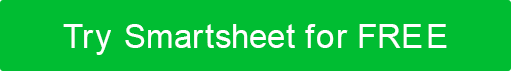 POUR LES CABINETS MÉDICAUX		TABLE DES MATIÈRESSTRATÉGIES DE RISQUERISQUE CLINIQUEDOMAINES DE PRÉVENTION DES RISQUESSTRATÉGIES DE PRÉVENTION DES RISQUES RISQUE OPÉRATIONNEL ET FINANCIERDOMAINES DE PRÉVENTION DES RISQUESSTRATÉGIES DE PRÉVENTION DES RISQUES RISQUE INFORMATIQUEDOMAINES DE PRÉVENTION DES RISQUESSTRATÉGIES DE PRÉVENTION DES RISQUES PRIORITÉS DE REPRISE DES FONCTIONS MÉTIERUtilisez cette stratégie pour récupérer les opérations commerciales essentielles sur un autre site. Il s'agit d'une stratégie hors site mise en œuvre par les équipes de reprise après sinistre. Le système d'information et les équipes informatiques restaureront les fonctions informatiques en fonction des fonctions commerciales critiques.STRATÉGIE DE RELOCALISATIONAUTRE SITE D'AFFAIRESUtilisez l'autre site d'affaires et la stratégie de relocalisation en cas de sinistre ou de perturbation qui empêche la poursuite des processus opérationnels sur le site d'activité d'origine. Si les deux types de perturbations se produisent, cette stratégie devrait inclure à la fois des sites de relocalisation à court et à long terme.PLAN DE RELANCEPHASES DE RÉCUPÉRATIONCe sont les activités dont vous avez le plus besoin pour poursuivre vos activités, et le plan de redressement doit cibler ces fonctions commerciales essentielles. Le plan de redressement devrait se dérouler comme suit :CATASTROPHEPLANIFIER L'ACTIVATIONFONCTIONNEMENT D'UN AUTRE SITETRANSITION VERS LE SITE PRINCIPALSAUVEGARDE DES ENREGISTREMENTSPLAN DE RESTAURATIONLes équipes de reprise après sinistre / informatique doivent maintenir, contrôler et vérifier périodiquement tous les enregistrements qui sont essentiels à la poursuite des opérations commerciales, en particulier les enregistrements que les perturbations des installations ou les catastrophes affecteraient. Les équipes informatiques sauvegardent périodiquement les fichiers les plus critiques et les stockent dans un emplacement hors site.Équipes RECOVERYÉtablir des équipes de rétablissement et diviser les participants en sous-équipes appropriées, en fonction du rôle et du titre du poste. Désignez un chef d'équipe pour chaque équipe et affectez tous les autres membres de l'équipe à un rôle ou à une tâche spécifique au sein de l'équipe.RÔLES D'ÉQUIPECONTACTS DE L'ÉQUIPERESPONSABILITÉS DE L'ÉQUIPEÉQUIPES MINISTÉRIELLES DE RÉTABLISSEMENTPROCÉDURES DE RÉCUPÉRATIONÉnumérez les activités ou tâches spécifiques que vous devez effectuer afin de rétablir les opérations commerciales normales et critiques. Expliquez chaque stratégie en énumérant un ensemble spécifique d'activités et de tâches pour récupérer les opérations commerciales.PROCÉDURE DE RÉCUPÉRATION POTENTIELLECatastropheNotification de la directionÉvaluation préliminaire des dommagesDéclaration de catastrophePlanifier l'activationDéménagement vers un autre siteMise en œuvre de la procédure temporaireMise en place de la communicationRestaurer le processus de données et la communication avec l'emplacement de sauvegardeCommencer les opérations d'un autre siteGérer le travail Retour aux opérations principalesTerminer les procédures d'un autre siteRelocaliser les ressources vers le site principalANNEXESCette section répertorie toutes les annexes dont vous avez besoin pour effectuer un PCA :Liste de contacts des employésPriorités en matière de rétablissementRessources de site de remplacementEmplacements des centres d'opérations d'urgence (COU)Registres de l'état civilListes de fournisseursRapports et ressources sur le système informatiqueAutres informations sur le transport sur le siteÉvaluations de l'impact et des risquesAnalyse de l'impact sur l'entrepriseListes de tâches de récupérationPlan de récupération OfficeHISTORIQUE DES VERSIONSHISTORIQUE DES VERSIONSHISTORIQUE DES VERSIONSHISTORIQUE DES VERSIONSHISTORIQUE DES VERSIONSVERSIONAPPROUVÉ PARDATE DE RÉVISIONDESCRIPTION DU CHANGEMENTAUTEURPRÉPARÉ PARTITREDATEAPPROUVÉ PARTITREDATEUne fois que vous déclarez un sinistre, vous prenez la décision d'activer le reste du plan de récupération.Vous mettez en œuvre le plan de continuité des activités (PCA) au cours de cette phase. Cette phase se poursuivra jusqu'à ce que vous sécurisiez l'autre site d'entreprise et que vous délocalisiez les opérations commerciales.Cette phase se poursuit jusqu'à ce que vous puissiez restaurer l'installation principale.Cette phase se poursuit jusqu'à ce que vous puissiez déplacer correctement les opérations commerciales vers le site d'entreprise d'origine.Chef d'équipe, Chef d'équipe de secours, Membre d'équipeStocké dans l'annexe de la liste de contactsCommandant d'intervention, agent des RH/relations publiques, Technologie de l'information, Finances/Administrateur, Juridique/ContactsCoordonnateur de la continuité des activités, Équipe de communication des COE, Équipe des ressources humaines des COE, Équipe d'administration des COE, Équipe d'intervention d'urgence, Équipe de rétablissement des technologies de l'informationDÉMENTITous les articles, modèles ou informations fournis par Smartsheet sur le site Web sont fournis à titre de référence uniquement. Bien que nous nous efforcions de maintenir les informations à jour et correctes, nous ne faisons aucune déclaration ou garantie d'aucune sorte, expresse ou implicite, quant à l'exhaustivité, l'exactitude, la fiabilité, la pertinence ou la disponibilité en ce qui concerne le site Web ou les informations, articles, modèles ou graphiques connexes contenus sur le site Web. Toute confiance que vous accordez à ces informations est donc strictement à vos propres risques.